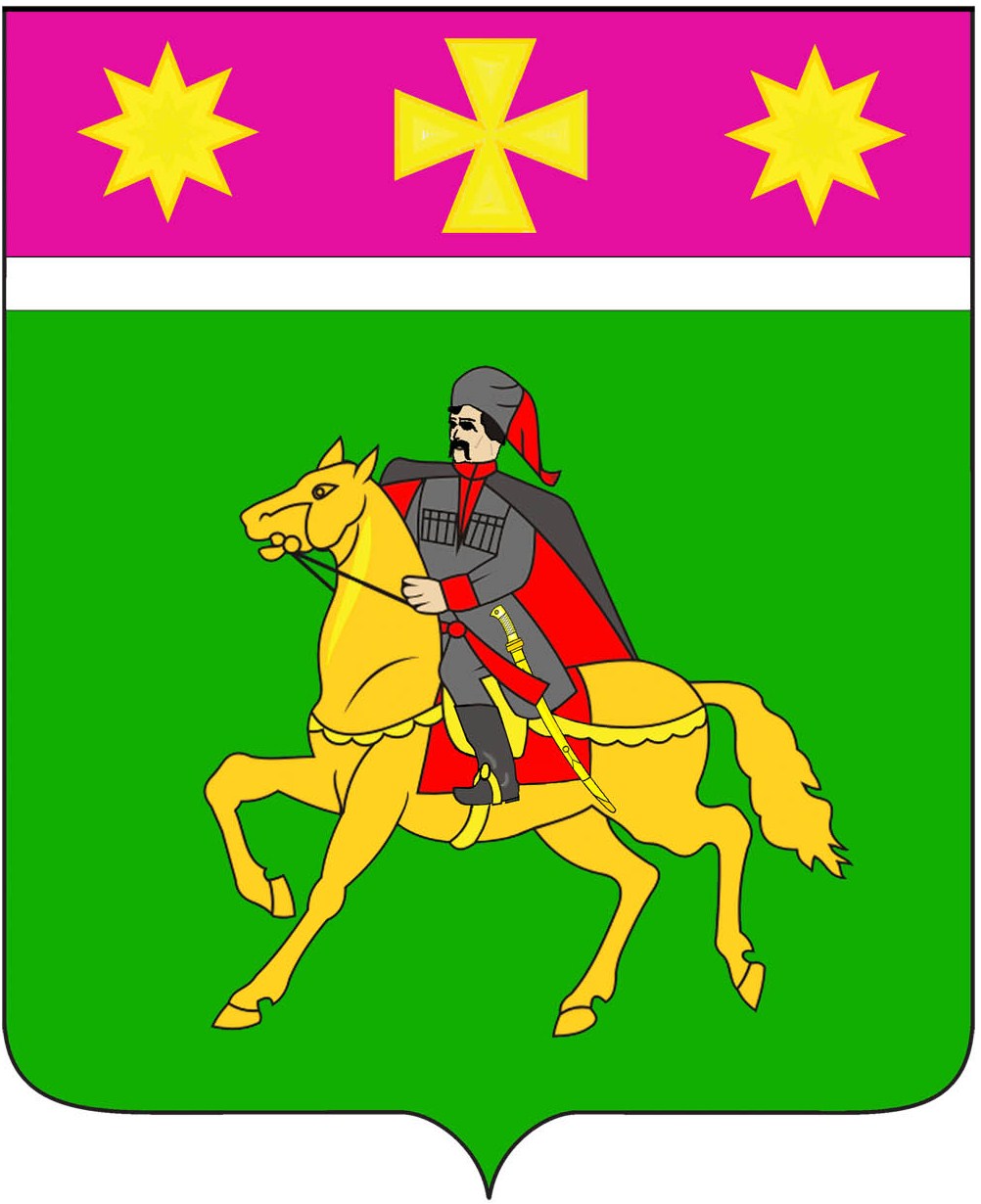 СоветПолтавского сельского поселенияКрасноармейского района       РЕШЕНИЕ                              Проектот __________                                                                                                  № _____станица ПолтавскаяОб установлении срока рассрочки оплаты приобретаемого имущества при реализации преимущественногоправа субъектов малого и среднего предпринимательства на приобретение арендуемого имуществав отношении недвижимого имущества,находящегося в муниципальной собственностиПолтавского сельского поселения Красноармейского районаВ соответствии с Федеральным законом от  22 июля 2008 года № 159-ФЗ «Об особенностях отчуждения недвижимого имущества, находящегося в государственной или в муниципальной собственности и арендуемого субъектами малого и среднего предпринимательства, и о внесении изменений в отдельные законодательные акты Российской Федерации», Совет Полтавского сельского поселения Красноармейского района РЕШИЛ:1. Установить срок рассрочки оплаты приобретаемого имущества при реализации преимущественного права субъектов малого и среднего предпринимательства на приобретение арендуемого имущества в отношении недвижимого имущества, находящегося в муниципальной собственности Полтавского сельского поселения Красноармейского района, пять лет.2. Признать утратившим силу Решение Совета Полтавского сельского поселения Красноармейского района от 18 июня 2019 года №67/4 «Об установлении срока рассрочки оплаты приобретаемого имущества при реализации преимущественного права субъектов малого и среднего предпринимательства на приобретение арендуемого имущества в отношении недвижимого имущества, находящегося в муниципальной собственности Полтавского сельского поселения Красноармейского района»          3. Контроль  за исполнением настоящего решения возложить на комиссию по вопросам экономики, бюджету, финансам, налогам и распоряжением муниципальной собственностью (Болдырева).4. Настоящее решение вступает в силу со дня его обнародования.Председателя Совета Полтавского сельского поселения Красноармейского района                                                             Н.Б. МинаеваГлава Полтавского сельского поселения Красноармейского района		                                                   В. А. Побожий